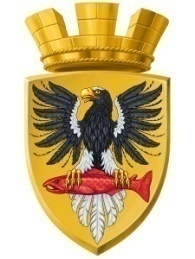 Р О С С И Й С К А Я   Ф Е Д Е Р А Ц И ЯКАМЧАТСКИЙ КРАЙП О С Т А Н О В Л Е Н И ЕАДМИНИСТРАЦИИ ЕЛИЗОВСКОГО ГОРОДСКОГО ПОСЕЛЕНИЯОт 12.10.2017 года                                                                                                           №  1006-п          г.ЕлизовоО размещении в Федеральной информационной адресной системе сведений об адресах, присвоенных объектам адресации с кадастровыми номерами 41:05:0101004:377; 41:05:0101007:61; 41:05:0101007:1753; 41:05:0101002:513; 41:05:0101007:1296; 41:05:0101002:2374; 41:05:0101002:879.	Руководствуясь ч.3 ст.5 и ч.3 ст.9 Федерального закона от 28.12.2013 № 443-ФЗ «О федеральной информационной адресной системе и о внесении изменений в Федеральный закон «Об общих принципах организации местного самоуправления в Российской Федерации», ст. 14 Федерального закона от 06.10.2003 № 131-ФЗ «Об общих принципах организации местного самоуправления в РФ», Уставом Елизовского городского поселения, Приказом Минфина России от 05.11.2015 № 171н «Об утверждении Перечня элементов планировочной структуры, элементов улично-дорожной сети, элементов объектов адресации, типов зданий (сооружений), помещений, используемых в качестве реквизитов адреса, и Правил сокращенного наименования адресообразующих элементов», Представлением об устранении нарушений Федерального законодательства Елизовской городской прокуратуры от 03.08.2017 №17/5-86в-2017, в целях актуализации информации в федеральной информационной адресной системеПОСТАНОВЛЯЮ:Разместить сведения об адресах, присвоенных объектам адресации ранее не размещенные в государственном адресном реестре:1.1	Жилой дом с кадастровым номером 41:05:0101004:377:Россия, Камчатский край, Елизовский муниципальный район, Елизовское городское поселение, Елизово г., Маяковского, ул., д. 12;1.2 	земельный участок с кадастровым номером 41:05:0101007:61:Россия, Камчатский край, Елизовский муниципальный район, Елизовское городское поселение, Елизово г., Магистральная, ул., 270;1.3 	Жилой дом с кадастровым номером 41:05:0101007:1753:Россия, Камчатский край, Елизовский муниципальный район, Елизовское городское поселение, Елизово г., Магистральная, ул., д. 242;1.4 	Жилой дом с кадастровым номером 41:05:0101002:513:Россия, Камчатский край, Елизовский муниципальный район, Елизовское городское поселение, Елизово г., Лазо, ул., д. 5;1.5 	Жилой дом с кадастровым номером 41:05:0101007:1296:Россия, Камчатский край, Елизовский муниципальный район, Елизовское городское поселение, Елизово г., Елизовский, пер., д. 18;1.6 	Жилой дом с кадастровым номером 41:05:0101002:2374:Россия, Камчатский край, Елизовский муниципальный район, Елизовское городское поселение, Елизово г., Завойко, ул., д. 25;1.7 	Жилой дом с кадастровым номером 41:05:0101002:879:Россия, Камчатский край, Елизовский муниципальный район, Елизовское городское поселение, Елизово г., Зеленая, ул., д. 2а;Направить данное постановление в Федеральную информационную адресную систему для внесения сведений установленных данным постановлением.Управлению делами администрации Елизовского городского поселения опубликовать (обнародовать) настоящее постановление в средствах массовой информации и разместить в информационно-телекоммуникационной сети «Интернет» на официальном сайте администрации Елизовского городского поселения.Контроль за исполнением настоящего постановления возложить на руководителя Управления архитектуры и градостроительства администрации Елизовского городского поселения.Глава администрации Елизовского городского поселения                                                      Д.Б. Щипицын